T.C.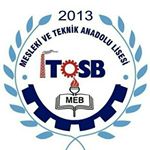 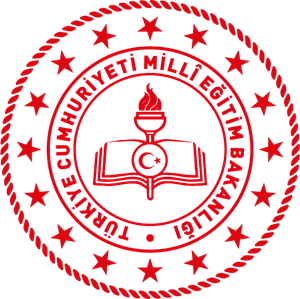 Tuzla KaymakamlığıİTOSB Mesleki ve Teknik Anadolu Lisesi Müdürlüğü(Onur Kurulu Başkanlığına)								         ……. / …… / 20……Aşağıda sınıf, numara ve isimleri yazılı öğrencilerin, belirttiğim nedenlerden dolayı “Onur Belgesi” ile ödüllendirilmesini istiyorum.Gereğini bilgilerinize arz ederim.        ……. Sınıf Rehber Öğretmeni	           (Ad-Soyad-İmza)Onur belgesi ile ödüllendirmeMADDE 161- (1) Okul öğrenci ödül ve disiplin kurulu puan şartına bağlı kalmadan;a) Türkçeyi doğru, güzel ve etkili kullanarak örnek olmak,b) Bilimsel projelerle sosyal etkinliklere katılmak, bu çalışmalarda liderlik yapmak, yapılan etkinliklerde eğitime katkıda bulunmak ve üstün başarı göstermek,c) Okul araç-gereç ve donanımlarıyla çevreyi koruma ve gözetmede davranışlarıyla örnek olmak,ç) Görgü kurallarına uymada ve insan ilişkilerinde örnek olmak,d) Trafik kurallarına uymada örnek davranışlar sergilemek,e) Bilişim araçlarını kullanmada iyi örnek olacak davranışlar sergilemek,f) Okula ve derslere düzenli olarak gelmek, bu yönde arkadaşlarına iyi örnek olmak,g) Yaşlı, yetim, öksüz, güçsüz, engelli ve benzeri durumda olanlara yardım amacıyla yürütülen toplum hizmetlerinde görev almak,ğ) Alınan sağlık ve güvenlik tedbirlerine uyarak konuyla ilgili örnek davranışlar sergilemek,NOT:1-İstek kısmına MEB Ortaöğretim Kurumları Yönetmeliğinin 161. Maddesinin a-b-c-ç-d-e-f-g-ğ maddelerinden biri yazılacaktır. ( Örnek: Madde 161- a, Madde 161-g gibi)2- Onur Belgesi teklif edilecek öğrencilerle ilgili dilekçeler sınıf rehber öğretmenleri tarafından ……………………………. tarih ………………………….….. günü saat 14:00’a kadar Onur Kurulu başkanı ………………………………….…….……’e teslim edilecektir.Sıra NoSınıfıNumarasıAdı Soyadıİstek(Aşağıdaki şıklardan bir Tanesi)12345678910